	معلومات المادةمعلومات عضو هيئة التدريسنمط التعلم المستخدم في تدريس المادةوصف المادةمخرجات تعلم المادةمصادر التعلمالجدول الزمني للقاء الطلبة والمواضيع المقررة*تشمل أساليب التعلم: محاضرة، تعلم معكوس، تعلم من خلال المشاريع، تعلم من خلال حل المشكلات، تعلم تشاركي... الخ.مساهمة المادة في تطوير مهارات الطالبأساليب تقييم الطلبة وتوزيع العلامات                         *تشمل: امتحانات قصيرة، أعمال صفية ومنزلية، عرض تقديمي، تقارير، فيديو بصوت الطالب، مشروع.مواءمة مخرجات تعلم المادة مع أساليب التعلم والتقييم* تشمل أساليب التعلم: محاضرة، تعلم معكوس، تعلم من خلال المشاريع، تعلم من خلال حل المشكلات، تعلم تشاركي... الخ.**تشمل أساليب التقييم: امتحان، مشروع فردي/ جماعي، واجبات منزلية، عرض تقديمي، المشاركة والمناقشة، امتحان قصير... الخ. سياسات المادةمخرجات تعلم البرنامج التي يتم تقييمها في المادةوصف متطلبات تقييم مخرجات تعلم البرنامج في المادةسلم تقييم أداء متطلب تقييم مخرجات تعلم البرنامج في المادةQFO-AP-VA-008رمز النموذج :اسم النموذج :  خطة المادة الدراسية 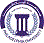 جامعة فيلادلفياPhiladelphia University2رقم الإصدار:   (Rev)الجهة المصدرة:  نائب الرئيس للشؤون الأكاديمية جامعة فيلادلفياPhiladelphia University4-5-2021تاريخ الإصدار:الجهة المدققة :  اللجنة العليا لضمان الجودةجامعة فيلادلفياPhiladelphia University4عدد صفحات  النموذج :الجهة المدققة :  اللجنة العليا لضمان الجودةجامعة فيلادلفياPhiladelphia Universityرقم المادةاسم المادةالمتطلب السابقالمتطلب السابقعلم النحو 1علم النحو 2علم النحو 2نوع المادةنوع المادةوقت المحاضرةرقم القاعة تخصص     إجباري      تخصص     إجباري     12:45 – 2:15523الاسمرقم المكتبرقم الهاتفالساعات المكتبيةالبريد الإلكترونييوسف10 – 11yrababa@philadelphia.edu.joنمط التعلم المستخدمنمط التعلم المستخدمنمط التعلم المستخدمنمط التعلم المستخدم        تعلم وجاهي                            تعلم وجاهي                            تعلم وجاهي                            تعلم وجاهي                    نموذج التعلم المستخدمنموذج التعلم المستخدمنموذج التعلم المستخدمنموذج التعلم المستخدمالنسبة المئويةمتزامنغير متزامنوجاهيالنسبة المئويةوصف المادة     تتناول هذه المادة الأساسيات الأولى لعلم النحو والتركيب، فتبدأ بتقسيم الكلمة إلى أنواعها، ثم تنتقل إلى        تركيب الجملة وأقسامها؛ الاسمية والفعلية، وتدرس الفعل من حيث الزمن، والصحة والاعتلال، والإعراب         والبناء، ثم تدرس الاسم من حيث نوعه وبناؤه وإعرابه،  وتناقش أحوال المبنيات وعلامات البناء، وأحوال     المعربات وعلامات الإعراب، وتدرس أنواع الفاعل ونائبه، وأنواع المفعول به، ثم أنواع المبتدأ والخبر،             وتوضح عمل ما يدخل على الجملة الاسمية من الأفعال الناقصة والحروف الناسخة، وما يدخل على مفردات الجملة من النعت والإضافة، ثم ما تذيل به الجملة من أشباه الجمل؛ الجار والمجرور، والظرفية.الرقممخرجات تعلم المادةرمز مخرج تعلم المرتبط للبرنامجالمعرفةالمعرفةالمعرفةK1 أن يقسم الطالب الكلمة إلى أنواعها.K2 أن يتعرف الطالب طريقة اللغة العربية في بناء الجمل .K3 أن يميز أنواع الفعل وإعرابه وبناءه.K4 أن يفرق بين أنواع الجمل وطرق تركيبها.المهاراتالمهاراتالمهاراتS1أن يربط النحو النظري بالعملي من خلال الكتابةS2أن يحلل الجملة  إلى عناصرهاS3أن يكتب جملا صحيحة معربةالكفاياتالكفاياتالكفاياتC1يظهر اتجاهات إيجابية تجاه اللغة العربية وقواعدهاC2يراعي قاعدة لكل مقام مقالC3يناقش ويدافع عن لغته بأسلوب علمي بالدليل.الكتاب المقررجامع الدروس العربيةالكتب والمراجع الداعمةألفية ابن مالك – شرح ابن عقيل – النحو الوافيالمواقع الإلكترونية الداعمةموقع اللغة العربيةالبيئة المادية للتدريس       قاعة دراسية                          الأسبوعالموضوعأسلوب التعلم*المهامالمرجع1- أقسام الكلمة.- علامات الاسم - علامات الفعلالمناقشة والحوارالخطة الدراسية2- الجملة الفعلية والاسمية- أشكال الجملة الفعلية- المبني للمعلوم والمجهولالمناقشة والحوارأول عشر آيات من سورة البقرة وتحليلها إلى جمل فعلية وجمل اسمية 3- أنوع الفعل من حيث دلالة الزمن- اللازم والمتعدي- الصحيح والمعتلورقة عمل4- بناء الأفعال - بناء الماضي - بناء الأمرالمناقشة والحوار5- بناء المضارع- إعراب المضارع- أدوات النصب والجزم المناقشة والحوارنص من كتاب كليلة ودمنة واستخراج ما فيه من أفعال وبيان نوعها وإعرابها6- أنواع الاسم والمبنيات من الأسماء - المصدر المؤول 7- إعراب الاسم وعلامات الإعراب- المثنى - جمع المذكر السالم والمؤنث السالمورقة عمل 8- الأسماء الخمسة - الممنوع من الصرف المناقشة والحوارنص من كتاب البيان والتبيين واستخراج ما فيه من الأسماء وإعرابها9- أشكال الجملة الفعلية- أنواع الفاعل- أنواع المفعول بهالمناقشة والحوارتحليل العشر الآيات الأولى من سورة الكهف وبيان الجمل الاسمية فيها وتحليلها إلى عناصرها10- بناء الأفعال وإعرابها ورقة عمل11- الجملة الفعلية والاسمية- أشكال الجملة الفعلية- المبني للمعلوم والمجهولأنوع الفعل من حيث دلالة الزمن- اللازم والمتعدي- الصحيح والمعتلتعلم تشاركي12- الجملة الاسمية- المبتدأ: تعريفه وأنواعه- الخبر: تعريفه وانوعهتشاركي13- الأفعال الناقصة - أخوات كان - ما يعمل عمل كان محاضرة14- النعت والإضافة - حروف الجر - شبه الجملة : جار ومجرور وظرفية.ورقة عملتحليل العشر الآيات الأولى من سورة الكهف وبيان الجمل الاسمية فيها وتحليلها إلى عناصرها15- الجملة الاسمية- المبتدأ: تعريفه وأنواعه- الخبر: تعريفه وانوعهتعلم تشاركي16الامتحان النهائياستخدام التكنولوجيامهارات الاتصال والتواصلالتطبيق العملي في المادةأسلوب التقييمالعلامةتوقيت التقييم (الأسبوع الدراسي)مخرجات تعلم المادة المرتبطة بالتقييمامتحان منتصف الفصل30 %أعمال فصلية*30 %الامتحان النهائي40 %المجموع100%الرقممخرجات تعلم المادةأسلوب التعلم*أسلوب التقييم**المعرفةالمعرفةالمعرفةالمعرفةK1 أن يقسم الطالب الكلمة إلى أنواعها.محاضرةحوارK2 أن يتعرف الطالب طريقة اللغة العربية في بناء الجمل .محاضرةاختبار قصيرK3 أن يميز أنواع الفعل وإعرابه وبناءه.محاضرةورقة عملالمهاراتالمهاراتالمهاراتالمهاراتS1أن يربط النحو النظري بالعملي من خلال الكتابةتعلم تشاركيمناقشةS2أن يحلل الجملة  إلى عناصرهامحاضرةواجب S3أن يكتب جملا صحيحة معربةمحاضرة مناقشةالكفاياتالكفاياتالكفاياتالكفاياتC1يظهر اتجاهات إيجابية تجاه اللغة العربية وقواعدهامحاضرةمناقشةC2يراعي قاعدة لكل مقام مقالمحاضرةمناقشةC3يناقش ويدافع عن لغته بأسلوب علمي بالدليل.محاضرةمناقشةالسياسةمتطلبات السياسةالنجاح في المادةالحد الأدنى للنجاح في المادة هو (50%) والحد الأدنى للعلامة النهائية هو (35%).الغياب عن الامتحاناتكل من يتغيب عن امتحان فصلي معلن عنه بدون عذر مريض أو عذر قهري يقبل به عميد الكلية التي تطرح المادة، توضع له علامة صفر في ذلك الامتحان وتحسب في علامته النهائية.كل من يتغيب عن امتحان فصلي معلن عنه بعذر مريض أو قهري يقبل به عميد الكلية التي تطرح المادة، عليه أن يقدم ما يثبت عذره خلال أسبوع من تاريخ زوال العذر، وفي هذه الحالة على مدرس المادة أن يعقد امتحاناً تعويضياً للطالب.كل من تغيب عن امتحان نهائي بعذر مريض أو عذر قهري يقبل به عميد الكلية التي تطرح المادة عليه أن يقدم ما يثبت عذره خلال ثلاثة أيام من تاريخ عقد ذلك الامتحان.الدوام (المواظبة) لا يسمح للطالب بالتغيب أكثر من (15%) من مجموع الساعات المقررة للمادة، أي ما يعادل ست محاضرات أيام (ن ر)، وسبع محاضرات أيام (ح ث م). وإذا غاب الطالب أكثر من (15%) من مجموع الساعات المقررة للمادة دون عذر مرضي أو قهري يقبله عميد الكلية، يحرم من التقدم للامتحان النهائي وتعتبر نتيجته في تلك المادة(صفراً)، أما إذا كان الغياب بسبب المرض او لعذر قهري يقبله عميد الكلية التي تطرح المادة ، يعتبر منسحباً من تلك المادة وتطبق علية أحكام الانسحاب. النزاهة الأكاديميةتولي جامعة فيلادلفيا موضوع النزاهة الأكاديمية اهتمامًا خاصًا، ويتم تطبيق العقوبات المنصوص عليها في تعليمات الجامعة بمن يثبت عليه القيام بعمل ينتهك النزاهة الأكاديمية مثل: الغش، الانتحال (السرقة الأكاديمية)، التواطؤ، حقوق الملكية الفكرية.الرقممخرجات تعلم البرنامجاسم المادة التي تقيم المخرجأسلوب التقييممستوى الأداء المستهدفرقم المخرجالوصف التفصيلي لمتطلب تقييم المخرج